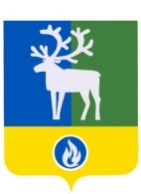 БЕЛОЯРСКИЙ РАЙОНХАНТЫ-МАНСИЙСКИЙ АВТОНОМНЫЙ ОКРУГ – ЮГРАПроектАДМИНИСТРАЦИЯ БЕЛОЯРСКОГО РАЙОНАПОСТАНОВЛЕНИЕот «__» _____________ 2022 года                                                                                       № ____О внесении изменений в постановление администрации Белоярского района от 18 декабря 2017 года № 1217П о с т а н о в л я ю:Внести в постановление администрации Белоярского района от 18 декабря 2017 года № 1217 «О функционировании Белоярского районного звена территориальной подсистемы Ханты-Мансийского автономного округа – Югры единой государственной системы предупреждения и ликвидации чрезвычайных ситуаций» изменение, дополнив подпункт 7.3 пункта 7 подпунктом 7 следующего содержания:«7) установление фактов проживания граждан Российской Федерации, иностранных граждан и лиц без гражданства в жилых помещениях, находящихся в зоне чрезвычайной ситуации, нарушения условий их жизнедеятельности и утраты ими имущества в результате чрезвычайной ситуации.». 2. Опубликовать настоящее постановление в газете «Белоярские вести. Официальный выпуск».3. Настоящее постановление вступает в силу после его официального опубликования.4. Контроль за выполнением постановления возложить на первого заместителя главы Белоярского района Ойнеца А.В.Глава Белоярского района                                                                                     С.П. Маненков